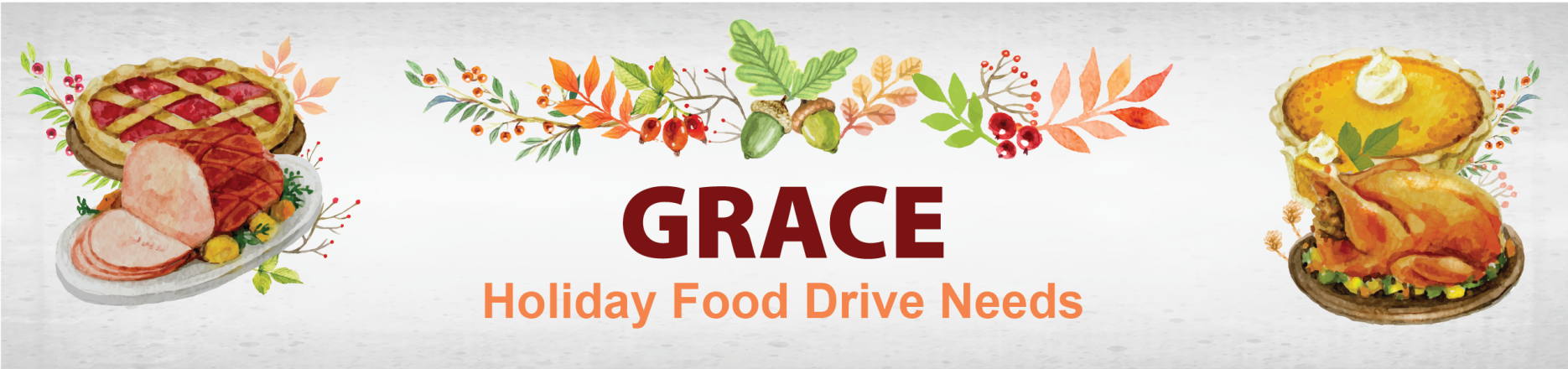 Thanks to your generous support GRACE was able to provide 405 Thanksgiving meals and 372 Christmas meals to families in need. The estimated value of each food basket is $75.00.Shopping ListSweet PotatoesCanned FruitInstant PotatoesCranberry SauceCanned Chicken BrothCanned Mushroom Soup (10.5oz)Sugar (2 or 5 lb)Flour (2 or 4lb)Cooking OilInstant StuffingGravy (instant or canned)Pancake MixSyrupCanned PumpkinFrench Fried Onions (6oz)Please bring your items to the luncheon and The Hilton DFW Lakes will ensure they are dropped off.   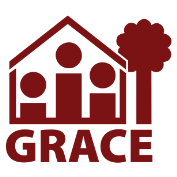 